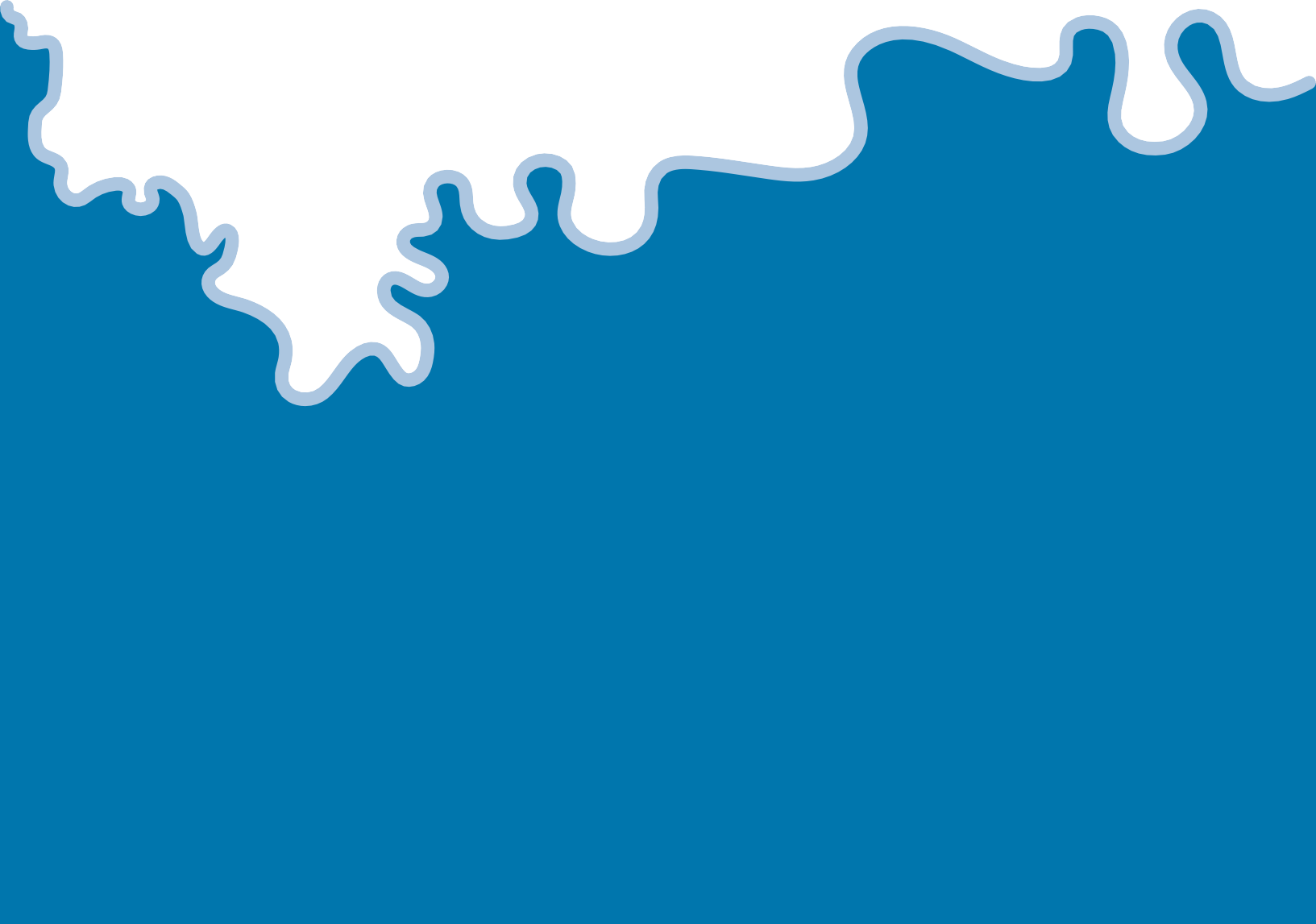 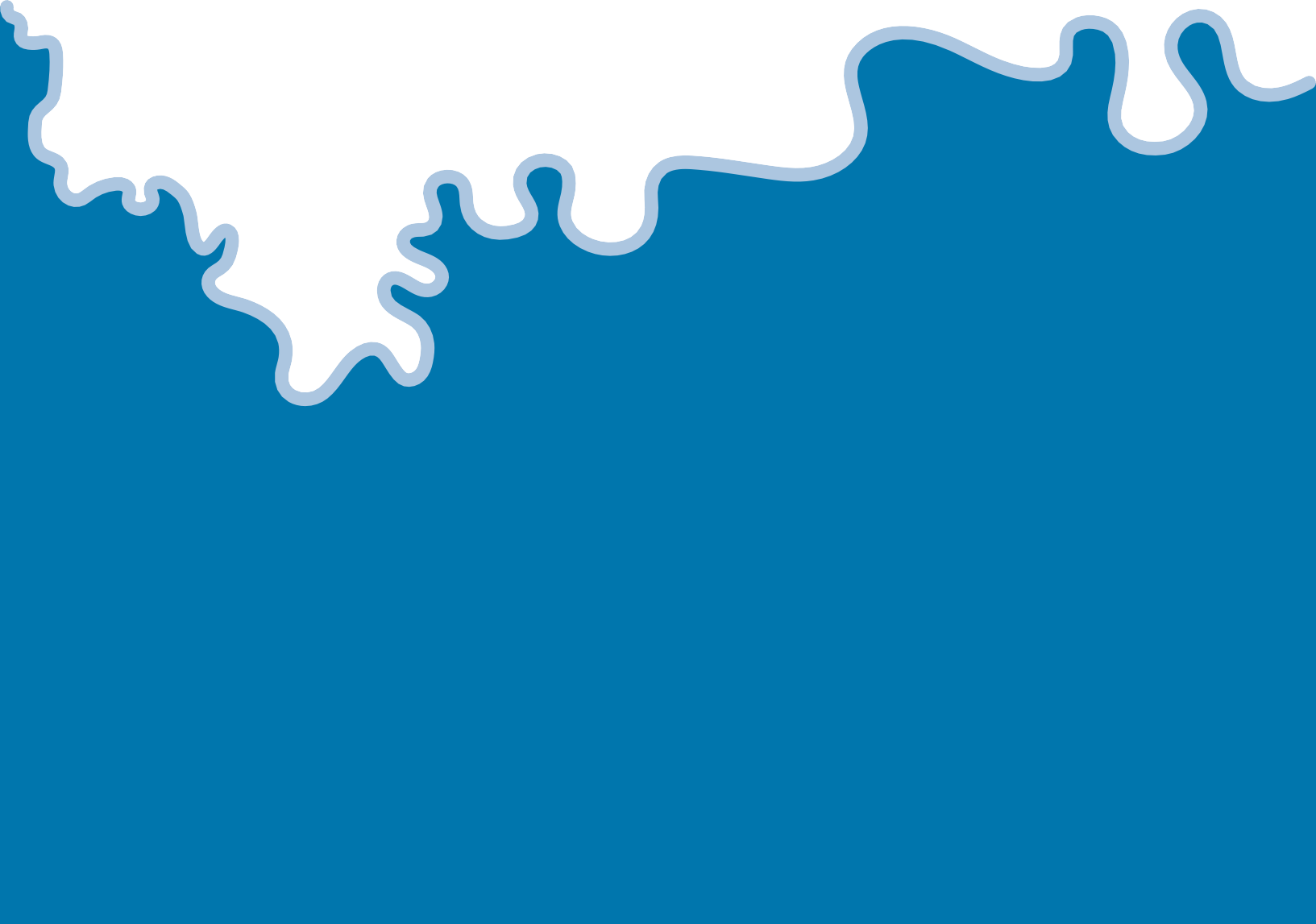 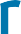 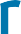 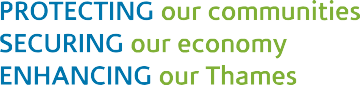 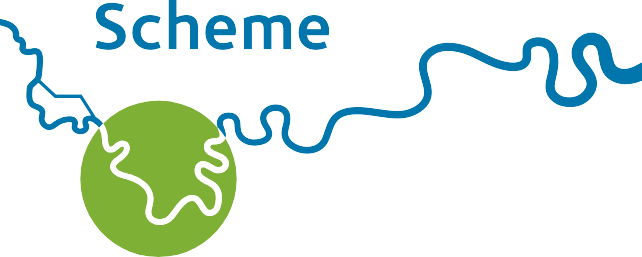 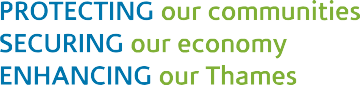 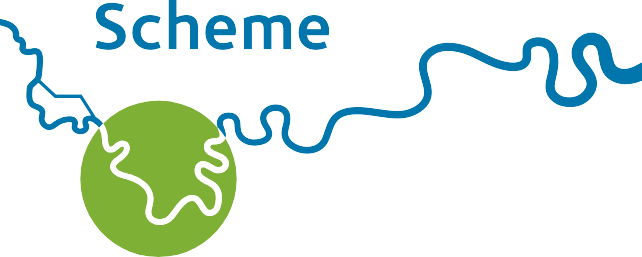 Feedback FormRiver Thames Scheme Consultation 8 November – 20 December 2022CONSULTATION WINTER 2022 FEEDBACK FORM – RIVER THAMES SCHEME | 01ContentsIntroduction                                                                          03 About your feedback                                                          04 Scheme design                                                                05 Approach to construction                                                       10 Final thoughts                                                                     11 Getting involved with the scheme                                          12 How you use the area covered by the River Thames Scheme 12 About you                                                                                14 How you want to be involved with the scheme 1502 | RIVER THAMES SCHEME – CONSULTATION WINTER 2022 FEEDBACK FORMRiver Thames Scheme ConsultationIntroductionThe River Thames Scheme is designed to unlock the economic, health andenvironmental benefits of the river between Egham and Teddington.It will respond to the challenges of flooding; provide access to green open spaces and sustainable travel routes; encourage inclusive economic growth and increase biodiversity Each element of the River Thames Scheme will work together to deliver benefits forcommunities to help them live more sustainably This consultation is a critical step in the River Thames Scheme All of your consultation feedback is important to us and will help to shape our proposals going forward You can send us your views by:Completing and returning this form to FREEPOST RTUK-RBLY-XUBT, RIVER THAMES SCHEMECompleting and submitting an online response form at: www riverthamesscheme org uk/questionnaireSending us an email to rts@environment-agency.gov.ukSending us a letter to FREEPOST RTUK-RBLY-XUBT, RIVER THAMES SCHEMECONSULTATION WINTER 2022 FEEDBACK FORM – RIVER THAMES SCHEME | 03About your feedbackThe questions in this section help us to understand who is responding to this consultation. Knowing this means we can tailor the scheme to the wants and needs of the different communities along our route.Q1. Are you responding to this consultation as:An individualOn behalf of an organisationOn behalf of a group/communityQ2a. If you are responding as an individual, please tell us your home postcode:Q2b. If you are responding on behalf of an organisation or a group, please tell us:04 | RIVER THAMES SCHEME – CONSULTATION WINTER 2022 FEEDBACK FORMThese questions ask for your opinions about the River Thames Scheme and how the design has evolved since the 2016 consultation There is a lot of information in the consultation materials about the changes which we have made. Please read the consultation materials before answering these questions Q3a. Just downstream from Desborough Cut we are proposing lowering the riverbed. How much to you agree or disagree with this approach?Strongly agree	DisagreeAgree	Strongly disagreeNeither agree nor disagree	I don’t knowQ3b. It will help us to consider any necessary changes in the scheme if we understand why people agree or disagree with this proposal. For example, there may be information which you feel we have missed out. Please tell us why you agreed or disagreed with the question above?CONSULTATION WINTER 2022 FEEDBACK FORM – RIVER THAMES SCHEME | 05The River Thames Scheme will provide better access to new green open spaces, connect people with wildlife and deliver a more sustainable travel network Q4. How do you think we should provide better access to new green open spaces? For example, how would you want to get to the new spaces, should we provide pedestrian gates, should we provide parking or bike stands, should we provide places to launch canoes or places for fishing, and so on?Q5. How do you think we could allow users of the new green open spaces to connect with wildlife? For example, do we plant trees or wild areas to encourage wildlife, do you want notices to point out what wildlife is around, do you want board walks that allow you to get into wetlands, should we provide bird hides to allow you to observe wildlife and so on?06 | RIVER THAMES SCHEME – CONSULTATION WINTER 2022 FEEDBACK FORMQ6. How do you think we could create a more sustainable travel network in Surrey? For example, providing cycle/walking paths connecting places of work, schools, railway stations, and linking to other existing footpaths and trails, and so on?Q7a. We will need to balance these factors in the design we develop. We would like to know which of these you value most. Please rank the factors, with 1 the most important to you and 3 the least important.Access to new green open spaces	More sustainable travel networkConnection with wildlife	I don’t knowQ7b. Why do you say that?CONSULTATION WINTER 2022 FEEDBACK FORM – RIVER THAMES SCHEME | 07We set out in the consultation information how we will provide high quality habitats, which could include wetlands, grasslands, woodlands, rivers, ponds and hedgerows Q8a. While we are committed to providing green open spaces, creating habitats and increasing biodiversity, there may be areas where we need to balance these. We would like to know which of these you value most. Please tick one.I would prefer more new green open spacesI would prefer more high quality habitats and increased biodiversity I think both are equally importantI don’t knowQ8b. Why do you say that?08 | RIVER THAMES SCHEME – CONSULTATION WINTER 2022 FEEDBACK FORMQ9. Is there anything else we should take into account in our scheme design?CONSULTATION WINTER 2022 FEEDBACK FORM – RIVER THAMES SCHEME | 09The River Thames Scheme is committed to responsible and sustainable construction Q10. Is there anything we should take into account in our approach to construction?10 | RIVER THAMES SCHEME – CONSULTATION WINTER 2022 FEEDBACK FORMFinal thoughtsQ11. Finally, is there anything else you think we should consider as we develop our proposals for the River Thames Scheme further?CONSULTATION WINTER 2022 FEEDBACK FORM – RIVER THAMES SCHEME | 11Getting involved with the schemeQ12. Would you like to be involved in our future work to develop ideas for the scheme?Yes NoIf yes, please fill in your contact details at the end of the form.How you use the area covered by the River Thames SchemeIt will help us to understand the responses we receive to this consultation if you would provide some information about you and how you use this area The informationwill be used for analysis purposes only We will produce a report setting out what responses we have received, the information in the report will be anonymised and will not allow individuals to be identified.Q13. Which of the following apply to you? Tick all that apply to you.I live in the areaI work in the areaI am studying in the areaI visit the area regularly but don’t live here None of theseQ14. How frequently do you visit the area?Nearly every day	Several times a year– I live, work and/or study hereSeveral times a week	Once a year or lessSeveral times a month	I don’t visit the area12 | RIVER THAMES SCHEME – CONSULTATION WINTER 2022 FEEDBACK FORMHow you use the area covered by the River Thames SchemeQ15. How do you get around in the area? Tick all that apply to you.By car, van or motorcycle	Other – please tell us more By public transport (bus, train, taxi)By bicycle or scooterOn foot	I don’t visit the areaOn the water (boat, canoe, kayak)	None of the aboveQ16. What is your sex?Male	I prefer not to sayFemaleQ17. Including yourself, how many people live in your household?1 – I live alone	42	5+3	I prefer not to sayQ18. Does your household include any of the following? Tick all that apply to your household.Children aged 10 and under	Adults aged 67+Children aged 11-17	I prefer not to sayAdults aged 18-66Q19. Do you have a long-standing illness or disability (physical or mental impairment that has a ‘substantial’ and ‘long-term’ negative effect on your ability to do normal daily activities)?Yes	I prefer not to sayNoCONSULTATION WINTER 2022 FEEDBACK FORM – RIVER THAMES SCHEME | 13In answering the below demographic questions you are consenting to the River Thames Scheme collecting specific personal data for the purposes of monitoring how well we are reaching all the communities in the area We will use the informationin analysing the feedback received during the consultation This data will be held in accordance with GDPR, more information can be found in our privacy statement at www riverthamesscheme org uk/privacy Please provide your consent by ticking the appropriate box below.Yes, I consent to my data	No, I do not consent to my databeing collected	being collected Skip to Q25 Q20. How old are you?Q21. What is your ethnic group?White – British, English, Northern Irish,	Asian or Asian British Scottish or Welsh	– BangladeshiWhite – Irish	Asian or Asian British – ChineseWhite – Gypsy or Irish Traveller	Any other Asian backgroundAny other White background	Black or Black British – CaribbeanWhite and Black Caribbean	Black or Black British – AfricanWhite and Black African	Any other black British, Caribbeanor African backgroundWhite and Asian	ArabAny other mixed or multiple	Other ethnic group – please specify:ethnic backgroundAsian or Asian British – IndianAsian or Asian British – Pakistani	I prefer not to say14 | RIVER THAMES SCHEME – CONSULTATION WINTER 2022 FEEDBACK FORMQ22. What is your religion?No religion	MuslimChristian	SikhBuddhist	Another religion or beliefHindu	I prefer not to sayJewishQ23. How do you self-identify your sexual orientation?Bisexual	Heterosexual/straightGay man	OtherGay woman/Lesbian	I prefer not to sayQ24. Are you currently looking after a family member, partner, or friend in need of help because they are ill, frail or have a disability?Yes NoHow you want to be involved with the schemeQ25. How would you like to be involved in our future work to develop ideas for the scheme?Receive email updates / newslettersAttend workshops and meetings to contribute your thoughts on the scheme I don’t want to get involvedIf you are happy for us to contact you, please fill in your contact details here:CONSULTATION WINTER 2022 FEEDBACK FORM – RIVER THAMES SCHEME | 15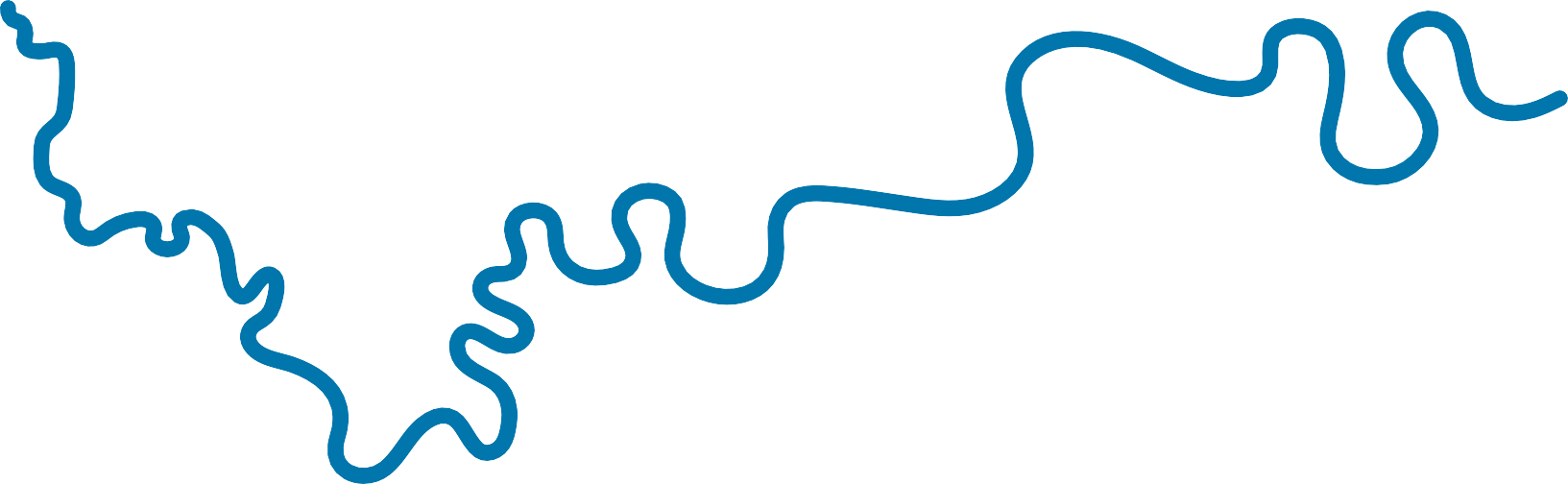 Please send this form back to us using our Freepost address,all you need is an envelope:FREEPOST RTUK-RBLY-XUBT, RIVER THAMES SCHEMEThe River Thames Scheme, delivered in a partnership led by the Environment Agency and Surrey County Council, will reduce flood risk for residents and businesses and improve the surrounding area 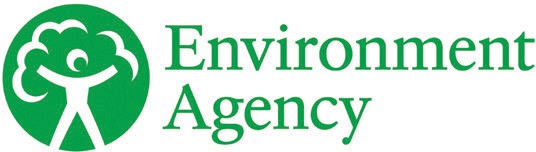 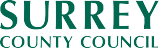 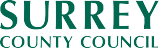 The name of your organisation / group:Your role in the organisation / group:How the views of the people you represent were collected:Comment:Comment:Comment:Comment:Comment:Comment:Comment:Comment:Comment:Under 1855-6418-2465-7425-3475-8435-4485+45-54I prefer not to say